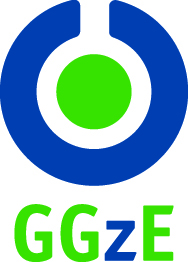 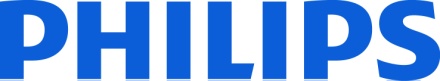 
Fact SheetGGzE and Philips introduce Ambient Experience for Mental Healthcare care conceptWhat does separation or seclusion mean? It is the temporary isolation of a patient in either a specifically designed room, usually non-stimulating, bare, or sparsely decorated (seclusion room), or any other single room, locked from the outside, usually with a window for observation.
1 out of 4 Dutch citizens face a mental disorder in their life. As a result, about one million individuals made use of mental healthcare services in the Netherlands in 2009. Every year, 18,000 psychiatric client separations take place in Dutch mental healthcare facilities.The Dutch ‘Inspectie voor de Gezondheidszorg’ (IGZ) has stated that as of 2012 Dutch GGZ-institutes cannot put clients into solitary separation. Clients can only be separated when carefully monitored and not left alone.Het aantal clienten in de curatieve GGZ is in 2009 met ca. 9% gestegen ten opzichte van 2008. In de langdurige GGZ stijgt het aantal clienten met een geldige indicatie voor verblijf in 2011 met ca. 10% ten opzichte van 2010.Findings of research into the effect of different types of visual art on agitation, hostility, and stress of elderly mental health patients are: When a large poster showing realistic nature was displayed in the lounge, the number of drug injections given for acute anxiety and agitation/aggression declined substantially. 
Separation is associated with high costs. Implementing the Ambient Experience for Mental Healthcare care concept may decrease healthcare costs. However, more research is needed to substantiate these assumptions.
According to calculations GGzE has done within the specific department that will transfer to the new High Care Unit, the 1st day of separation costs €914,67 per event. Each following day of separation costs €583,04. 
In the new High Care Unit, GGzE is aiming for 1-on-1 supervision, this is estimated to cost €258,67 per day.  
Based on the above GGzE calculations the total costs of all 18,000 separations per year in the Netherlands are an estimated 67million euro. 